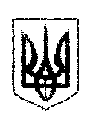 УКРАЇНАПУЛИНСЬКА СЕЛИЩНА РАДАПУЛИНСЬКОГО РАЙОНУ ЖИТОМИРСЬКОЇ ОБЛАСТІРОЗПОРЯДЖЕННЯвід  30.05.2018                                                                                   №25/04-03Про закріплення території обслуговування за закладами загальної середньої освіти  Пулинської селищної ради Відповідно Порядку ведення обліку дітей шкільного віку та учнів, затвердженого Постановою Кабінету Міністрів України від 13.09.2017 року № 684, ст.32 Закону України «Про місцеве самоврядування в Україні», ст.13 Закону України «Про освіту», ст.2, ст.6 Закону України «Про загальну середню освіту», наказу Міністерства освіти і науки України «Про Порядок зарахування, відрахування та переведення учнів додержавних та комунальних закладів освіти для здобуття повної загальної середньої освіти», довідки управління дорожнього будівництва та інфраструктури Житомирської  ОДА № 795/05 від 15.05.2018 року, з метою забезпечення територіальної доступності повної загальної середньої освіти:1.Закріпити територію обслуговування за  закладами загальної середньої освіти Пулинської селищної ради:2. Відділу освіти забезпечити 100-відсоткове охоплення дітей шкільного віку навчанням на закріплених територіях обслуговування.3.Розпорядження № 20/04-03 від 06.04.2018 року «Про закріплення території обслуговування за закладами загальної середньої освіти  Пулинської селищної ради»  вважати таким, що втратило чинність.4.Контроль за виконанням даного розпорядження покласти на начальника відділу освіти Опанащук Н.В.Селищний голова                                                                       О.С.Гаврилюк№п/пНазва закладу ЗСОНазви населених пунктів, закріплених за ЗЗСО1Івановицька   ЗОШ І-ІІІ ст.с. ІвановичіКошелівська ЗОШ І-ІІІ ст.Кошелівка, Веснянка, Радецька Болярка, РадецькеБудище,  Ужівка3Опорний ЗЗСОПулинська ЗОШ І-ІІІ ст.смт. Пулини, с.Буряківка, с.Веселе, с.ЯгодинкаОчеретянська філія Пулинської ЗОШ І-ІІІ ст.с. ОчеретянкаЧернявська філіяПулинської ЗОШ І-ІІІ ст.с. Чернявка4Вацлавпільська гімназіяс. Ясна Поляна, с.Пулино -Гута5Зеленополянський НВКс.Зелена Поляна, с.Мирне, с.Нарцизівка, с.Ясенівка6Сколобівська ЗОШ І-ІІ ст.с.В’язовець, с.Сколобів7Староолександрівська ЗОШ І-ІІ ст.с. Стара Олександрівка,с.Колодіївка,  с.Поплавка, с.Юлянівка, с.Ялинівка, с.Ясногірка